Publicado en Madrid el 06/09/2019 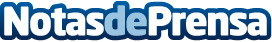 El Día Mundial de la Fisioterapia se centra en el tratamiento del dolor crónico El próximo domingo, 8 de septiembre, se celebra el Día Mundial de la Fisioterapia, bajo el lema "Tome el control sobre el dolor". El papel de la fisioterapia y la actividad física es fundamental para ayudar a las personas a manejar el dolor crónicoDatos de contacto:Noelia Perlacia915191005Nota de prensa publicada en: https://www.notasdeprensa.es/el-dia-mundial-de-la-fisioterapia-se-centra-en Categorias: Nacional Medicina Sociedad Medicina alternativa http://www.notasdeprensa.es